Муниципальное образование «Зональненское сельское поселение»Администрация Зональненского сельского поселенияПротокол проведения публичных слушаний по заключению комиссии по землепользованию и застройке Администрации Зональненского сельского поселенияп. Зональная Станция									    06.08.2021 г.Место проведения: п. Зональная Станция,ул. Совхозная, 10, начало: 09 часов 30 минутПредседатель публичных слушаний – Коновалова Евгения Анатольевна – Глава поселения (Глава Администрации);Секретарь публичных слушаний и ответственная за организацию и проведение публичных слушаний – Штакина Ирина Викторовна – ведущий специалист по управлению земельными и лесными ресурсами Администрации Зональненского сельского поселения.Штакина И.Г.: - Добрый день! Сегодня проводятся публичные слушания по заключению комиссии по землепользованию и застройке Администрации Зональненского сельского поселения от 20.07.2021 г. №6. Рассматривается заявление Черноскутовой Т.Н. от 03.06.2021г. № 01-27-354 о возможности отклонения от предельных параметров разрешенного строительства объекта капитального строительства на земельном участке с кадастровым номером 70:14:0300092:19262, расположенном по адресу: Российская Федерация, Томская область, Томский район, Зональненское сельское поселение в границах территориальной зоны (ОД-1): «зона многофункциональной общественно-деловой застройки» в части допустимости размещения объекта капитального строительства вне зоны застройки (3м от земельного участка с кадастровым номером 70:14:0300092:19007 Харафиди Г.Ю.).Штакина  И.В. ознакомила присутствующих с повесткой публичных слушаний. Предоставлено слово Черноскутовой Т.В.: в рамках данных публичных слушаний рассмотреть возможность отклонения от предельных параметров разрешенного строительства объекта капитального строительства на земельном участке с кадастровым номером 70:14:0300092:19262, расположенном по адресу: Российская Федерация, Томская область, Томский район, Зональненское сельское поселение в границах территориальной зоны (ОД-1): «зона многофункциональной общественно-деловой застройки» в части допустимости размещения объекта капитального строительства вне зоны застройки (3м от земельного участка с кадастровым номером 70:14:0300092:19007 Харафиди Г.Ю.).Штакина И.В.: Переходим к голосованию.Всего голосовал 2 (два) человека, из них:«За» - 2 (два) голоса.«Против» - 0 (ноль) голосов.«Воздержались» - 0 (ноль) голосов.Из зала не поступали предложения, возражения. Результаты голосования:Всего проголосовало: 2 (два) человека, из них:«Поддержать» - 2 голоса;«Отклонить» - 0 голосов;«Воздержаться» - 0 голос.Председатель публичных слушаний                    __________________         Е.А.КоноваловаСекретарь публичных слушаний                           __________________         И.В.Штакина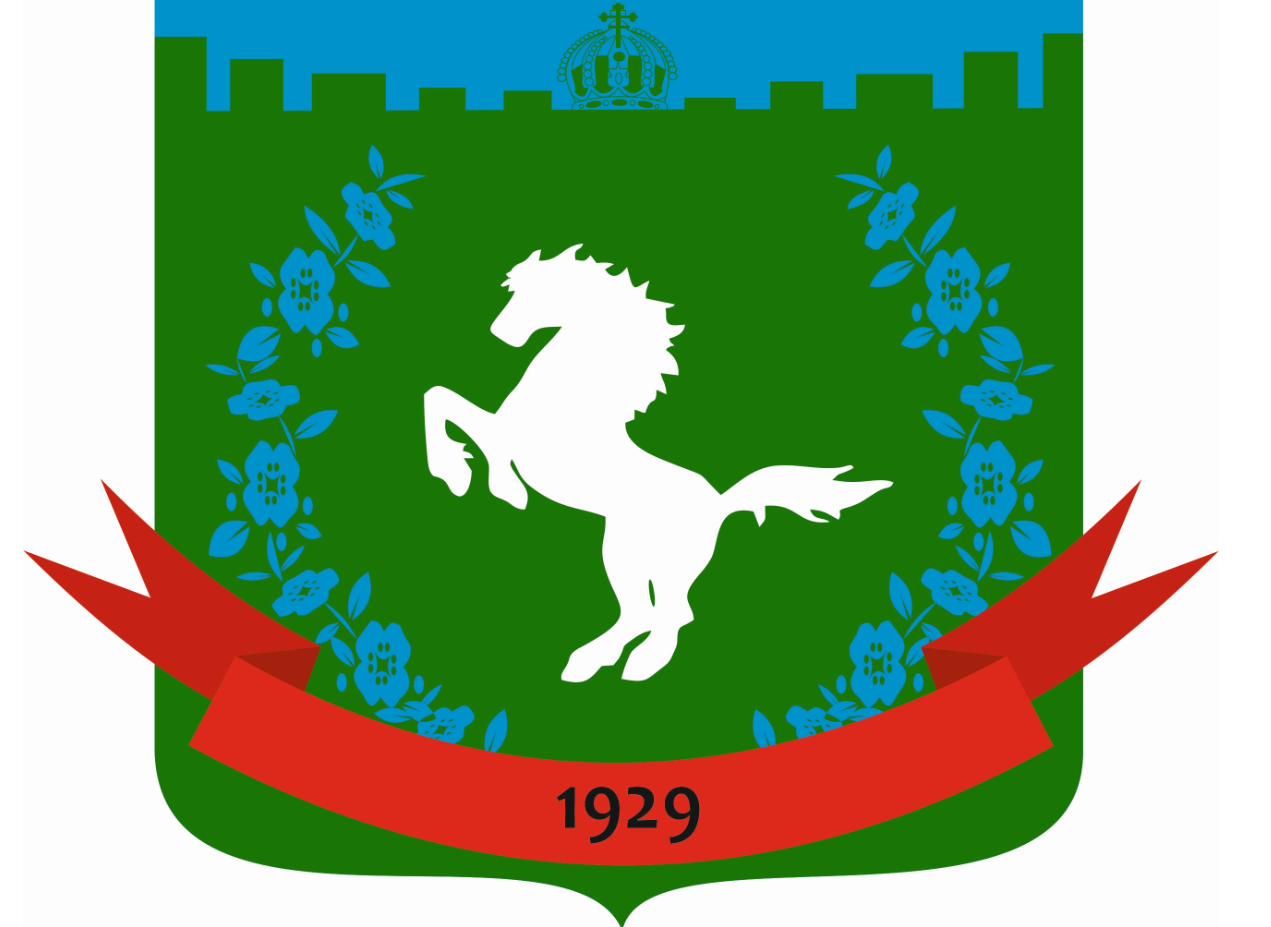 